Конспект занятия по окружающему миру в средней группе  на тему: «Скоро лето!» Цели: обогащение знаний  детей о лете, как времени года.Задачи:- Уточнить знания о лесе (какую пользу приносит, что растет); -Воспитывать бережное отношение к растениям, насекомым, к лесу и его обитателям;- Развивать воображение детей и слуховой анализатор;    Предварительная работа: чтение художественной литературы; рассматривание картины о природе, животном мире; заучивание стихов, загадок; наблюдение в природе; разучивание детских игр.   Материалы и оборудование; карточки-картинки с изображением леса, цветов, насекомых; иллюстрации летних развлечений, картинки с изображением природных явлений, картинки с изображением луга и картинки с изображением дачи.                                   Ход занятияВоспитатель: Ребята, послушайте стихотворение и подумайте, к какому времени года оно посвящено? - Скоро лето! Скоро лето!Много солнечного света!Летом весело играть – Прыгать, бегать  и скакать!Воспитатель: Сегодня мы с вами отправимся путешествовать в лето! Но прежде чем отправится в путешествие, давайте отгадаем загадку.         Дом со всех сторон открыт,        Он резною крышей крыт.         Заходи в зелёный дом –         Чудеса увидишь в нем. (ЛЕС )Ну, что ж, а сейчас занимаем места (воспитатель предлагает, подайте к первой станции).1. Первая станция «Лес».  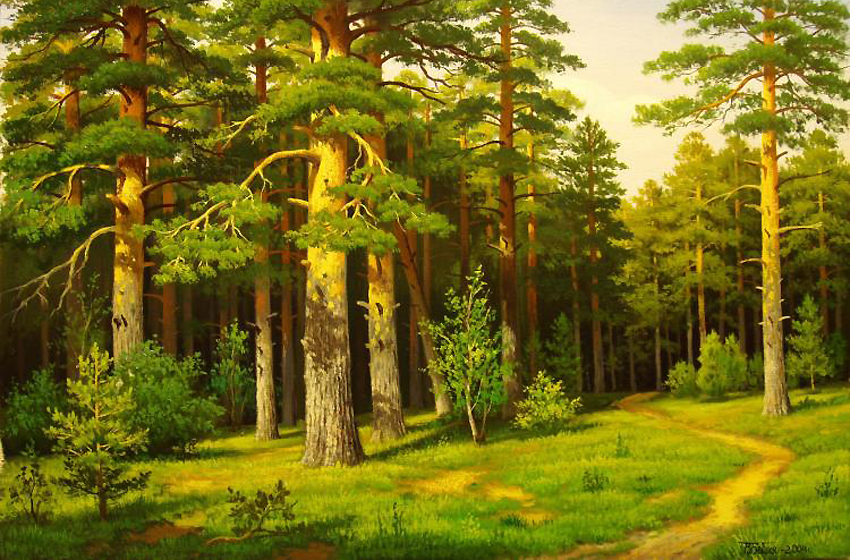 - В народе говорят: «В лесу жить – голодному не быть»- Как вы думаете, почему так говорят? Что растет в лесу? (грибы и ягоды)- Какие лесные ягоды вы знаете? (земляника, черника, ежевика)- Хорошо в лесу! Давайте соберем грибы и ягоды на память о нашем путешествии 2. Следующая станция «Луг». 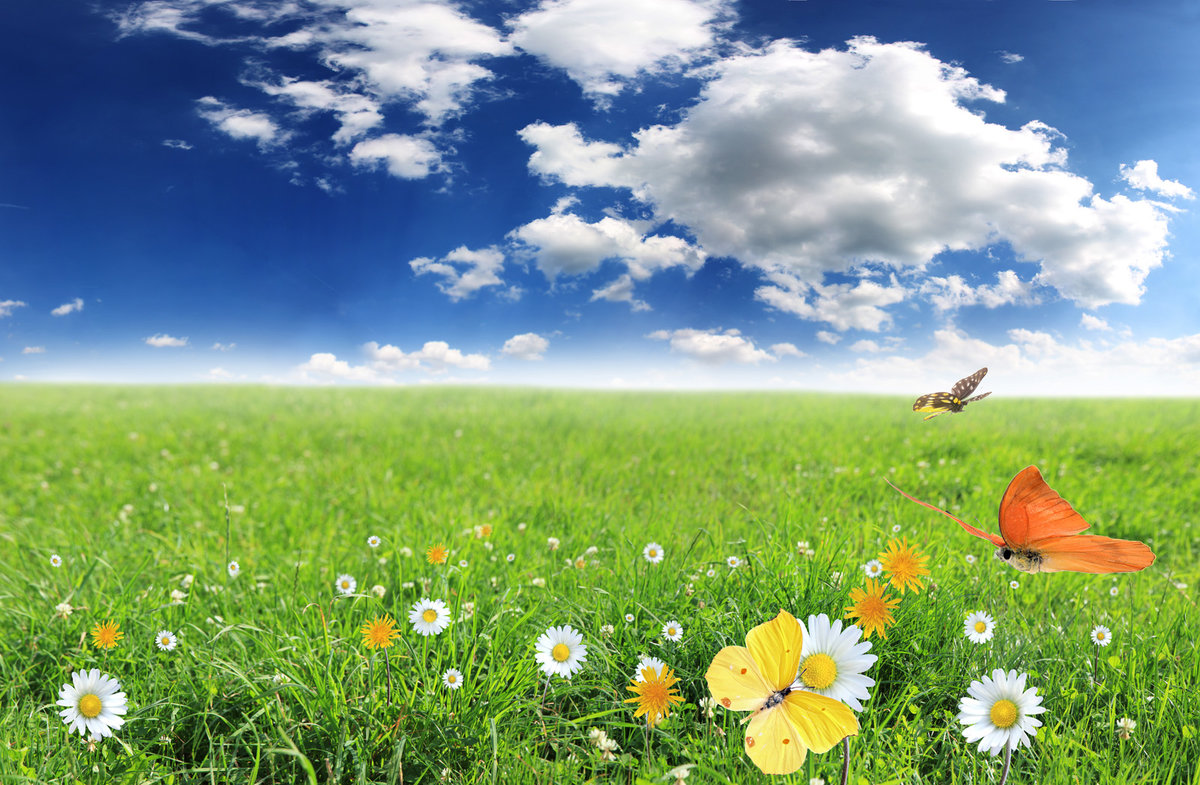 - Как думаете, кого и что мы встретим на лугу? - А как жужжит пчела? Давайте все вместе пожужжим….- Я буду загадывать загадки, а вы попробуйте отгадать, так мы назовем многих насекомых, которые живут на лугу (на каждую отгадку показывается картинка)Черен, да не ворон.                      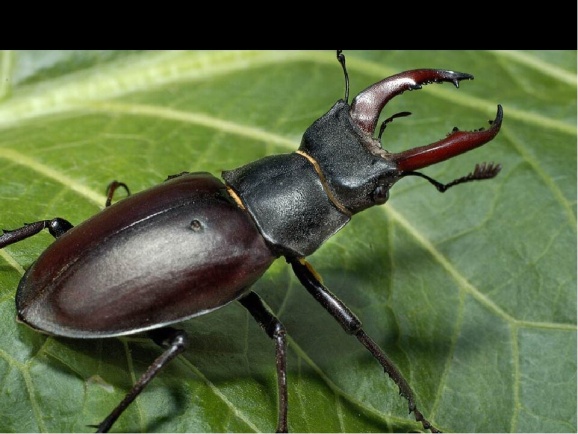 Рогат, да не бык.Шесть ног без копыт,Летит – жужжит,А сядет – молчит. (жук)  Не   птица, а с крыльями, Над цветком летает,     Медок собирает. (пчела)  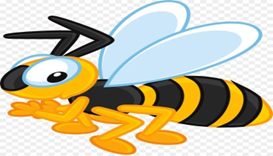 От цветка к цветку порхает,      Утомится – отдыхает, Не птица, а с крыльями,Не пчела, а нектар собирает.    (бабочка)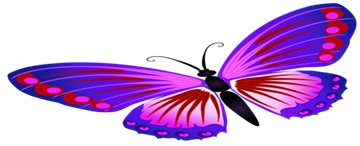                                                                                                                                На ромашку у ворот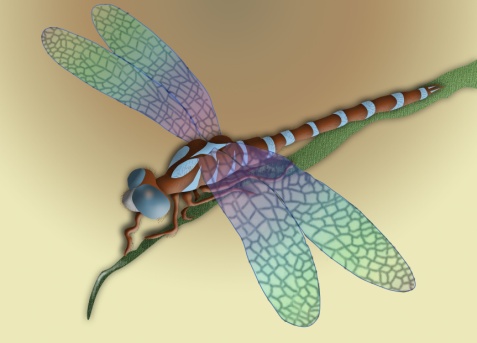  Опустился вертолет Серебристые глаза, Кто же это … (стрекоза)С ветки на тропинку,                        С травки на былинку, Прыгает пружинка,Зеленая спинка (кузнечик)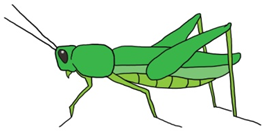 - Молодцы! Справились! А теперь отдохнем Физ. минутка «Кузнечики»Поднимайте плечики,Прыгайте кузнечики(движение по тексту)Прыг-скок, прыг-скок.Сели, травушку покушаем,Тишину послушаем.Тише, тише, высоко!Прыгай на носках легко.Воспитатель: Как хорошо! А еще на лугу растут цветы. Давайте назовем их (одуванчик, мать – и – мачеха, незабудка, ромашка, василёк и т.д.) 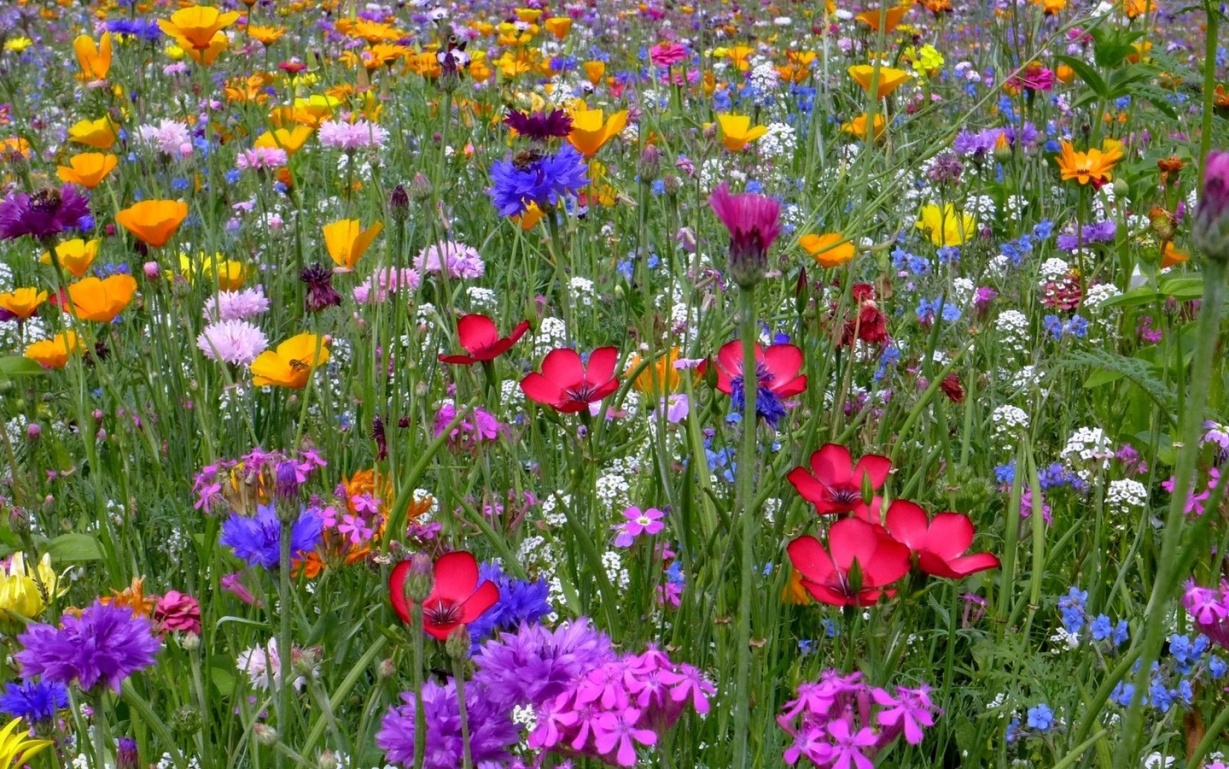 Воспитатель: Молодцы!Воспитатель: Ребята, мы с вами на лугу, что можно делать на лугу, как вы думаете? (Собирать цветы, ловить бабочек, играть).    (Ответы детей)      Воспитатель:  Какие природные явления мы можем увидеть и услышать летом? (гром, молния, радуга) (мелодия, картинки)(Ответы детей)3. Станция «Дача». 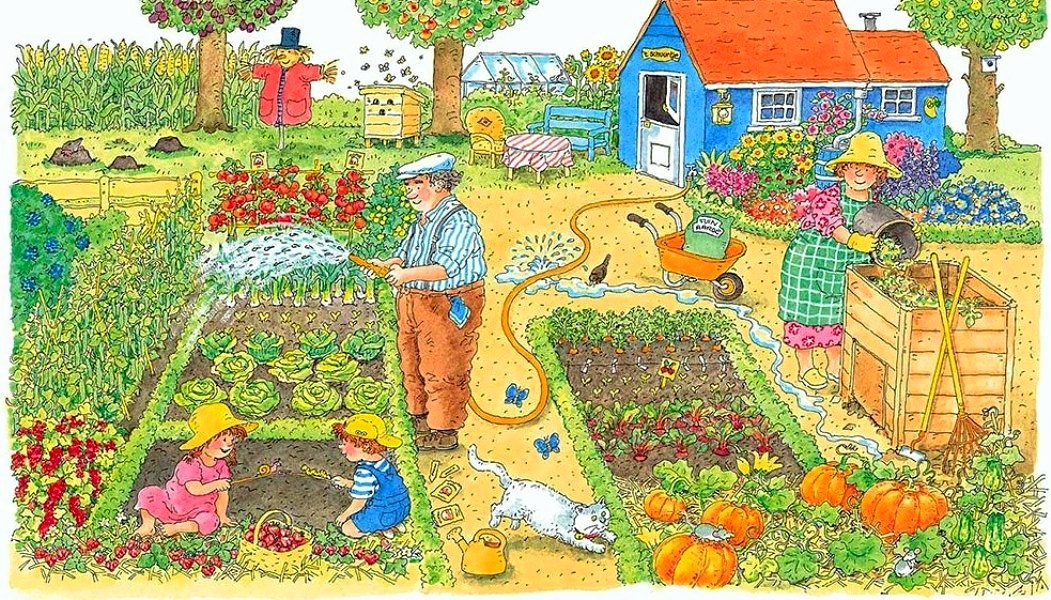 Рассмотрите картинки? Что делают дети? По каждой картинке составим полное предложение? Каждому ребенку придумайте имя и расскажите, чем они занимаются…Воспитатель: Вывод, на даче дети отдыхают и развлекаются - Ну, а сейчас, наше путешествие заканчивается и нам пора возвращаться .- Понравилось вам наше путешествие?- Давайте громко скажем: - «Здравствуй, лето!» 